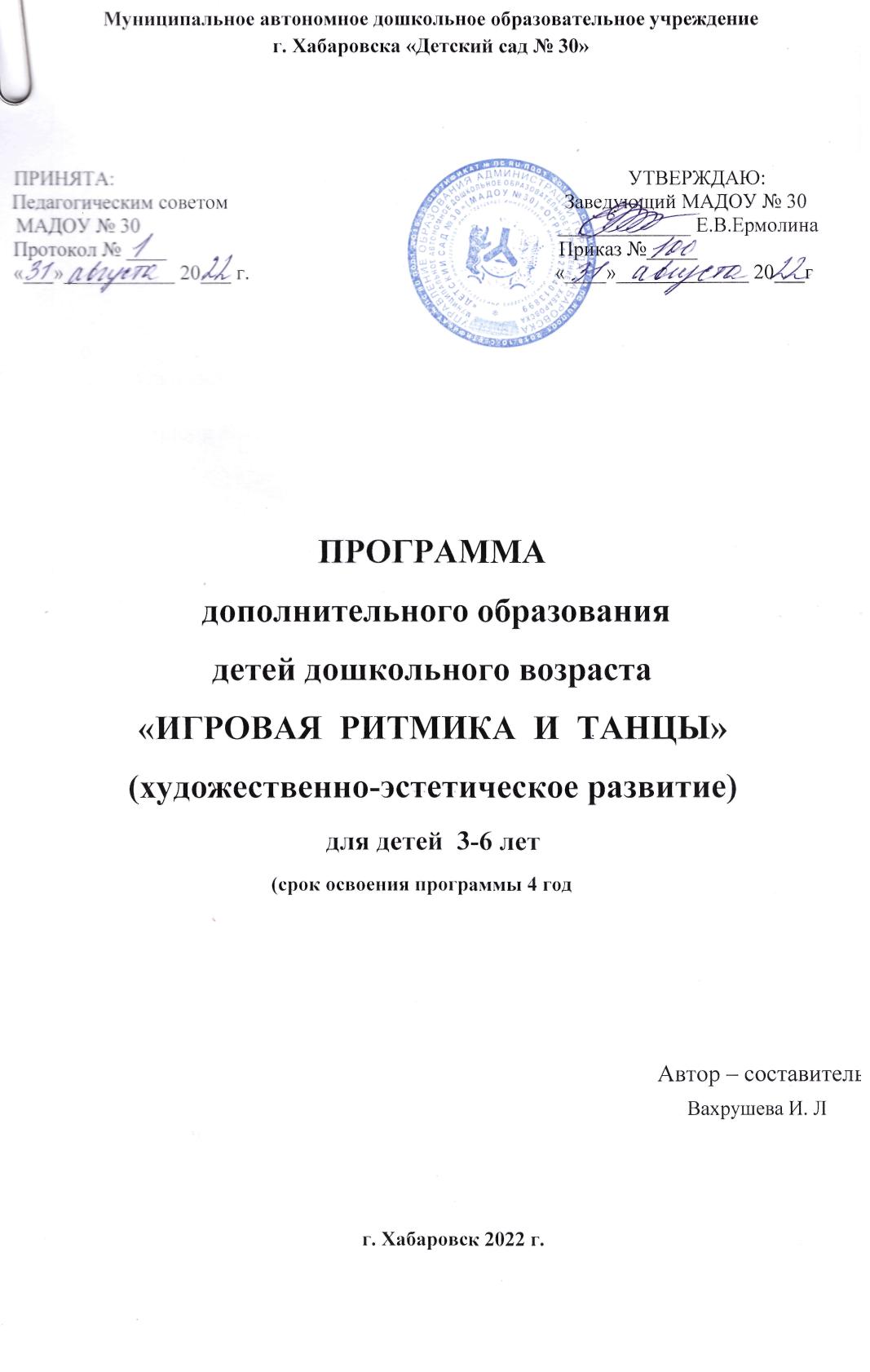 ОГЛАВЛЕНИЕПояснительная запискаПрограмма «Игровая ритмика и танцы» имеет художественно-эстетическую направленность, и направлена на развитие музыкальных способностей детей от 3 до 6 лет. Актуальность программы состоит в том, что она ориентирована на приобщение ребёнка к миру музыкального искусства с учётом специфики дошкольного возраста. Музыкально-ритмические упражнения – это универсальное средство развития у детей музыкального слуха, памяти, внимания, выразительности движений, творческого воображения. По мнению швейцарского музыканта и педагога Э.Ж. Далькроза "с первых лет жизни ребенка следовало бы начинать воспитание в нем "мышечного чувства", что, в свою очередь, способствует "более живой и успешной работе мозга". В процессе музыкального воспитания у детей развиваются музыкальные и творческие способности; формируется начало музыкальной культуры, способствующее развитию общей духовной культуры. Музыкально-ритмические занятия – это комплекс музыкальных упражнений и ритмических движений, которые способствуют развитию музыкального слуха, координации движений, двигательных умений и навыков.Цель программы Целостное развитие ребенка, формирование средствами музыки и ритмических движений разнообразных умений, способностей, качеств личности, общее гармонично-психическое, духовное и физическое развитие. Задачи программы:Развитие музыкальности: развитие способности чувствовать настроение и характер музыки;развитие чувства ритма;развитие музыкальной памяти.Развитие двигательных качеств и умений:развитие точности, координации движений;развитие гибкости и пластичности;формирование правильной осанки;развитие умения ориентироваться в пространстве;обогащение двигательного опыта разнообразными видами движений.Развитие творческих способностей, потребности самовыражения в движении под музыку:привитие основных навыков в умении слушать музыку и передавать в движениях её образное содержание;развитие творческого воображения и фантазии;развитие способности к импровизации;Развитие и тренировка психических процессов:развитие умения выражать эмоции в мимике и пантомимике;развитие восприятия, внимания, памяти;Развитие нравственно-коммуникативных качеств личности:Воспитание таких качеств, как внимание, целеустремлённость, собранность, работоспособность, коллективизм;воспитание умения сопереживать другому;воспитание умения вести себя в группе во время движения;воспитание чувства такта.Укрепление здоровья детей:Укрепления иммунитета за счет физических упражнений и двигательной активностиРеализация поставленной цели и задач осуществляется через обеспечение преемственности между семьёй и ДОУ, где музыкально – игровая деятельность является средством общего и социального развития, способом сохранения творческого контакта между родителями и ребёнком. Задачи программы реализуются через основные виды творческой деятельности: музыкальное и ритмическое движение, ритмическая игра, танец.  Отличительной особенностью данной программы является положение о том, что наилучшей для музыкального развития и обучения малышей является среда, где дети, родители и педагоги активно участвуют в музыкальной деятельности. Технология музыкального обучения и воспитания базируется на игровых методах и сочетании музыкальной деятельности с другими направлениями воспитательной работы с детьми. Хочу еще раз подчеркнуть одну особенность данной программы, включающей всевозможные телодвижения (из области гимнастики, хореографии, пантомимы, ритмики и др.), доступные детям дошкольного возраста. В энциклопедии "Балет" ритмическая пластика характеризуется как "свободное движение, не подчиненное законам классического танца, с использованием и совмещением танцевальных и жизненных положений тела танцовщика". Программа является музыкально-ритмическим психотренингом для детей, развивающим внимание, волю, память, подвижность и гибкость мыслительных процессов, направленным также на развитие музыкальности и эмоциональности, творческого воображения, фантазии, способности к импровизации в движении под музыку, что требует свободного и осознанного владения телом.И главное, это приобщение к движению под музыку всех детей — не только способных и одаренных в музыкальном и двигательном отношении, но и неловких, заторможенных, которым нужно помочь обрести чувство уверенности в своих силах путем подбора для них такого материала, в котором проявятся скрытые возможности ребенка, его "изюминка" и индивидуальность, а слабые стороны, наоборот, будут завуалированы.В предлагаемой программе музыкальное развитие является не только целью, но средством общего и социального развития детей. Новизной программы является также сочетание традиционных подходов и использование современных технических средств обучения. Обеспеченность практическим материалом (аудио, видео) позволяет целенаправленно заниматься комплексным музыкальным и общим развитием ребёнка не только на занятиях в музыкальном зале, но и в группе (воспитателями), и в семье (родителями).Принципы рабочей программы - принцип научной обоснованности и практической применимости (содержание, формы, методы музыкального воспитания детей обоснованы российскими и зарубежными исследованиями в области музыкальной педагогики). - принцип психологической комфортности (создание образовательной среды, обеспечивающей как снятие всех стрессообразующих факторов, так и переживания радости, чувства удовлетворения, увлеченности деятельностью). - принцип деятельности (новое знание вводится не в готовом виде, через самостоятельное «открытие» его детьми на основе творчества, импровизации музыкально-ритмических движений). - принцип целостности (обеспечивает новые знания, в том числе, и о музыке, которые раскрываются во взаимосвязи с предметами и явлениями окружающего мира). - принцип минимакса (обеспечивает разно уровневое музыкальное развитие детей в соответствии со своими природными и возрастными возможностями). - принцип вариативности (обеспечивает предоставление детям возможности выбора степени форм активности в музыкально-ритмических движениях).- принцип творчества (обеспечивает для каждого ребенка возможности приобретения собственного опыта музыкально-ритмической деятельности).Программа соответствует современным требованиям к образовательной программе.Она имеет развивающий характер, ориентирована на общее и музыкальное развитие ребёнка в процессе овладения им музыкальной деятельностью.В ней заложена возможность как групповой, так и развивающей индивидуальной и коррекционной работы с детьми.В ней учтены идеи оздоровительного и развивающего компонента: принцип единства развивающей и оздоровительной работы с детьми.Содержание программы ориентировано на создание психологического комфорта и эмоционального благополучия каждого ребёнка.Программа оснащена практическими материалами и пособиями для индивидуальных и групповых занятий.В содержание программы входят:Хороводные игры и танцыПодвижные и ролевые игры с другими детьмиПальчиковые и жестовые игрыИгры с предметамиИгры с подражательными движениямиИгровая ритмическая гимнастикаРазвитие речи (в процессе подпевания и логоритмических игр)Развитие музыкально-слуховых представленийИгра на шумовых музыкальных инструментах Ритмические игры и танцы Танцевальные движения с элементами Зумба.На наших занятиях ребёнок использует и развивает многие свои способности, в частности:Улучшается общее физическое развитие, укрепляется мышечный корсет, формируется осанка. Развивается музыкальный слух, ритм, и музыкальная память. Формируются навыки вербального и невербального общения. Ребёнок учится принимать решения, добиваться взаимопонимания, идти на компромиссы, он развивается эмоционально, у него формируется готовность и умение действовать в коллективе. Развиваются навыки мелкой и крупной моторики, а также слуховые, зрительные, тактильные способности к восприятию.Содержание разделовРаздел «Приветствие» является началом активной части занятия, создает необходимый положительный и добрый настрой у детей. Не меняется в течение всего курса занятий.Раздел «ОРУ. Разминки» Дети выполняют упражнения в различных видах ходьбы, бега, прыжков, для укрепления свода стопы, координации движений, ориентации в пространстве, развития внимания. В качестве общеразвивающих упражнений используются музыкально-ритмические композиции. Танцевальные упражнения позволяют повысить интерес к занятию, эмоциональное настроение ребенка. Предметы, с которыми предлагается двигаться под то или иное музыкальное произведение, позволяют подчеркнуть характер, настроение музыки, поддерживают интерес к музыкальному произведению и помогают перевести любое упражнение в статус игры.Раздел «Пальчиковые и жестовые игры» - служит основой для развития ручной умелости, мелкой и крупной моторики, координации  движений рук. Упражнения обогащают внутренний мира ребёнка. Оказывают положительное воздействие на улучшение памяти, мышления, развитию фантазии. Польза пальчиковой гимнастики не только в развитии мелкой моторики. Развивается еще и речь, и творческие способности, и внимание, и скорость реакции. Пальчиковые игры также помогают наладить с ребенком доброжелательные отношения (мамы помогают выполнять гимнастику, беря ручку ребенка в свою и выполняя действия его пальчиками). А еще для ребенка они - интересный мостик между ним и окружающим миром. Ведь в пальчиковой гимнастике, по обыкновению, отображается мир реальный - люди, животные, явления природы.Раздел «Игрогимнастика с использованием элементов партерной гимнастики» Комплексы упражнений, направленные на общее физическое развитие (сидя, лёжа) на развитие гибкости и пластичности, точности и ловкости движений, координации рук и ног. Это система естественных статических растяжек мышц тела и суставно-связочного аппарата рук, ног, способствующая укреплению позвоночника и позволяющая предотвратить нарушения осанки и исправить ее. Так же растяжка способствует развитию гибкости, раскрепощенности и уверенности в себе. Упражнения с предметами: мячами, обручами, гимнастическими палками, верёвками, флажками.Раздел «Игра на музыкальных инструментах» это один из видов детской исполнительской деятельности, которая чрезвычайно привлекает дошкольников. В процессе игры на музыкальных инструментах совершенствуются эстетическое восприятие и эстетические чувства ребенка. Она способствует становлению и развитию таких волевых качеств, как выдержка, настойчивость, целеустремленность, усидчивость, развивается память и умение сконцентрировать внимание.Когда ребенок слышит и сопоставляет звучание разных музыкальных инструментов, развиваются его мышление, аналитические способности. Игра на музыкальных инструментах способствует координации музыкального мышления и двигательных функций организма, развивает фантазию, творческие способности, музыкальный вкус, учит понимать и любить музыку.Раздел «Сказки» разыгрывание знакомых сказок по ролям. Учит передавать выразительно образы героев, взаимодействовать друг с другом. Это дает возможность детям познавать окружающий мир, позволяет дошкольникам строить взаимодействие и общение друг с другом, развивает их способности в различных видах деятельностей. Дети учатся смотреть на себя со стороны, изображая разные характеры и поступки: взаимопомощь, поддержку, жадность, хитрость и пр. Выступления перед аудиторией формируют уверенность в себе, опыт социальных навыков поведения, способствуют развитию у дошкольников всех компонентов речи. Раздел «Музыкальные и подвижные игры» является ведущим видом деятельности дошкольника. Здесь используются приёмы имитации, подражания, образные сравнения, ролевые ситуации, соревнования. Подбор подвижных игр осуществляется в зависимости от сложности и интересности предыдущих действий. Игра может носить более или менее активный характер. В старшем и подготовительном возрасте целесообразно организовать подвижные игры для развития умственных способностей детей. «Хороводные игры» развивают коммуникативность, хорошо сплачивают детский коллектив, учат согласованности движенийРаздел «Танцевальные движения и композиции» Это музыкально-ритмические упражнения, парные танцы, хороводы. В этой части решаются основные задачи, формируются и закрепляются умения и навыки овладения ребенком всеми видами детской музыкальной деятельности. Является основой для развития чувства ритма и двигательных способностей детей, позволяющих свободно, красиво и правильно выполнять движения под музыку, соответственно её характеру, ритму, темпу. В этот раздел входят специальные упражнения для согласования движений с музыкой, музыкальные задания и игры. Доставляет эстетическую радость занимающимся детям. Раздел «Игры для завершения занятия» Спокойные и неспешные игры и упражнения снимают перевозбуждение, благотворно и успокаивающе действуют на детскую психику. Дыхательные упражнения способствую более быстрому восстановлению организма, и несут оздоровительный характер. Упражнения на релаксацию включаются в каждое занятие; необходимо, чтобы ребенок научился снимать напряжение мышц после физической нагрузки, расслабляться. «Песенка-прощание» как и приветственная песенка, является неизменной частью всех занятий, обозначая их четкую границу.Срок реализации программы 4 года. Программа разделена на 3 возрастные ступени ( 3–4 года, 4–5 лет, 6-7 лет), каждая из которых имеет свои особенности (развивающие задачи, методы работы и ожидаемые результаты).Форма и режим занятий: Занятия проводятся в групповой форме 2 раза в неделю.3-4 года	группа 14 человек			15 минут4-5 лет	группа 14 человек			20 минут5-6 лет 	группа 14 человек			30 минутФормы взаимодействия с детьми:Процесс музыкально-творческого развития детей дошкольного возраста проводится в партнерском взаимодействии педагога со всей группой и включает в себя:Разнообразные игровые упражнения (для  согласования  движений  с  музыкой, общеразвивающие, ритмические, ориентации в пространстве, развития мелкой моторики и координации движения рук и пр.).Показ движений.Объяснение.Обсуждение.Музыкальные задания по слушанию и анализу танцевальной музыки.Музыкально-дидактические игры на развитие  музыкально-слуховых представлений, чувства ритма, ладового чувства, тембрового и динамического восприятия; творческие и музыкально-двигательные игры.Музыкально-творческие игры-забавы, игры-импровизации, игры-хороводы, включающие исполнение на детских музыкальных инструментах.Танцевальные импровизации с использованием сюжетного оформления.2. Методика организации работыЭтапы работы с репертуаром на занятиях для детей 3-4 годаНа первом занятии:1. Знакомим детей с действиями игры и/или ее сюжетом- используем наглядные и словесные методы;- при знакомстве с действием сначала показываем движение сами (на игрушке или с предметом).2. Знакомим детей с текстом игры:- читаем, как стихотворение или поем;- побуждаем детей к повторению движений.3. Проводим игру под фонограмму (один раз)На следующих занятиях:Напоминаем детям сюжет и основные действия игры.Повторим игру, показывая движения в удобном для детей темпе (без фонограммы)Проводим игру под фонограмму (один-два раза)Постепенно следует добиваться:Самостоятельности выполнения движений.Ритмичного выполнения движений.Умения слышать тест песенки или смену музыкального раздела и менять движения в соответствии с текстом-подсказки (музыкой).Подпевания во время выполнения игры.Этапы работы с репертуаром на занятиях для детей 4 -5 лет1.Совместное выполнение здания взрослым и ребёнком по показу педагога. Как правило, активную роль выполняет взрослый. Ребёнок - наблюдатель или пассивный участник.  Родитель на этом этапе находится в позиции за спиной ребёнка, который сидит у него на коленях или на подушке между ногами.2.Совместное выполнение задания взрослым и ребёнком по показу педагога.  Взрослый находится рядом с малышом, помогая только в том случае, если ребёнок не справляется самостоятельно.3.Совместное, «параллельное» выполнение. Поддержка осуществляется в основном на эмоциональном уровне, возможен небольшой контроль и словесная корректировка выполнения.4.И взрослый, и ребёнок - полноправные участники. Взрослый - эмоционально поддерживает и одобряет успешность. Корректировка производится через наглядный показ.Лучшая поддержка для малыша - совместная игра, когда ребёнок видит, что родитель также заинтересованно участвует в процессе, а не постоянно поправляет и одёргиваетЭтапы работы с репертуаром на занятиях для детей 5-7 летЦелостный процесс обучения танцевально-ритмическим движениям можно условно разделить на 3 этапа: o начальный этап - обучение упражнению (отдельному движению). o этап углубленного разучивания упражнения. o этап закрепления и совершенствования упражнения. Начальный этап. Педагог рассказывает, объясняет и демонстрирует упражнения, а дети пытаются воссоздать увиденное. Название упражнения, вводимое педагогом на начальном этапе, создают условия для формирования его образа, активирует работу центральной нервной системы детей. Показ упражнения или отдельного движения должен быть ярким и понятным, желательно в зеркальном изображении. Основной метод музыкально-ритмического воспитания детей – «вовлекающий показ» (С.Д. Руднева) двигательных упражнений. Учитывая способность детей к подражанию, их желание двигаться вместе со взрослым и, вместе с тем, неспособность действовать по словесной инструкции, так как от этого напрямую зависит и качество движений детей. Объяснение техники исполнения упражнения дополняет ту информацию, которую ребенок получил при просмотре. Объяснение должно быть кратким и образным. При обучении сложным движениям педагог выбирает наиболее рациональные методы и приемы дальнейшего формирования представления о технической основе упражнения. Этап углубленного разучивания упражнения характеризуется уточнением и совершенствованием деталей техники его выполнения. Основным методом обучения на этом этапе является целостное выполнение упражнения. Повышению активности детей способствует изменение условий выполнения упражнений, постановка двигательных задач. С этой целью применяется соревновательный метод с установкой на лучшее исполнение. Другим эффективным методом является запоминание упражнения с помощью представления - "идеомоторной тренировки". В этом случае дети создают двигательные представления изучаемого упражнения сначала под музыку, а затем без нее. Это содействует быстрому освоению упражнения. Этап закрепления и совершенствования характеризуется образованием двигательного навыка, переходом его в умение высшего порядка. Здесь применяется весь комплекс методов предыдущего этапа, однако ведущую роль приобретают методы разучивания в целом - соревновательный и игровой. Этап совершенствования упражнения можно считать завершенным только тогда, когда дети начнут свободно двигаться с полной эмоциональной и эстетической отдачей.3. Учебно-тематический планЗанятия проводятся 2 раза в неделю с сентября по июньКоличество часов в год – 80 академических часаКалендарно-тематическое планирование3-4 года4-5 лет5-6 лет4. Материально-методическое обеспечение программыРеализация программы предполагает работу в просторном помещении, с хорошей вентиляцией и освещением, возможностью использовать звуковоспроизводящую технику (музыкальный центр, CD-проигрыватель, компьютер) и мультимедийный проектор. Для проведения занятий используются: Музыкальные инструменты: Бубенчики, Бубны, Маракасы, Деревянные ложки, Погремушки, Музыкальные молоточки, Клавесы (деревянные палочки), Металлофоны, Ксилофоны, Треугольник, Коробочка, Рубель, Маленькие тарелочки, Барабаны.Гимнастическое оборудование: Гимнастические палки, Обручи, Мячи средних размеров резиновые, Массажные мячи, Мешочки с песком, Шнур яркий длиной 3-4 метра, Цветы небольшие нежных оттенков.Игровое оборудование: Куклы би-ба-бо (петрушечные), Сюжетные игрушки.Дополнительная оборудование и атрибутика: Газовые платочки и большие платки, Мишура, Подушки, Парашют, Сюжетные картинки, Ленты, Султанчики/флажки, «Сюжетные» шапочки/детали (хвосты, уши, крылья…)Предлагаемый материал дает возможность проводить занятия в интересной, увлекательной форме. Движение и игра – важнейшие компоненты жизнедеятельности детей, они всегда готовы двигаться и играть – это ведущий мотив их существования, поэтому занятия по ритмике рекомендуется начинать со слов: «Мы сейчас будем играть…», «Мы сейчас превратимся…», «Мы сейчас отправимся в путешествие…» и т.п.5. Ожидаемые результаты и способы их проверки.Ожидаемые результаты:3 – 4 года: Ребенок узнает знакомые мелодии, чувствует характер музыки (бодрый, спокойный, веселый). Различает звучание музыкальных игрушек, детских музыкальных инструментов (музыкальный молоточек, бубен, барабан, маракасы, и др.), подыгрывает на инструментах под музыку. Двигается ритмично под музыку, согласно темпу и характеру музыкального произведения с предметами, игрушками и без них. Умеет маршировать со всеми и индивидуально, бегает легко на носочках, быстро и в умеренном темпе под музыку. Выполняет танцевальные движения: прямой галоп, пружинка, притопывание, «носочек», «пяточка», движение руками, движение парами по кругу, кружение по одному и в парах.4 – 5 лет: Ребенок двигается ритмично, в соответствии с характером музыки. Качественно выполняет основные движения: ходьба, бег, подскоки, пружинки, высокий шаг, топающий шаг, прямой галоп, ставит ногу на носок и на пятку, кружится по одному и в парах. Правильно исполняет движения в танцевальных композициях. Умеет выполнять танцевальные движения: простые, сложные (сложнопараллельные и сложнопоследовательные). Ориентируется в пространстве. Умеет перестраиваться в круг, в 2 и 3 колонны, стоять и бегать в рассыпную по залу не мешая друг другу. Играет совместно с другими детьми на ложках, погремушках, металлофоне, бубне и пр., соблюдая общую динамику и темп. 5-7 лет: Ребенок двигается ритмично, в соответствии с характером музыки. Выразительно исполняет движения под музыку. Осваивает большой объем разнообразных композиций и отдельных видов движений. Умеет передавать свой опыт младшим, организовывать игровое общение с другими детьми. Способен к импровизации с использованием оригинальных и разнообразных движений, точно и правильно исполняет движения в танцевальных и гимнастических композициях. Хорошо ориентируется в пространстве. Умеет перестраиваться в круг, в 2 и 3 колонны, стоять и бегать в рассыпную по залу не мешая друг другу. Играет совместно с другими детьми на ложках, погремушках, металлофоне, бубне и пр., соблюдая общую динамику и темп. Форма подведения итогов:Открытые занятия для родителейВидеоматериалы с занятийПраздники и досуги в детском садуВыступления детей на открытых мероприятияхДиагностика эффективности реализации программы «Игровая ритмика и танцы»Проведение диагностики развития ребенка необходимо для: выявления начального уровня развития музыкальных и двигательных способностей ребенка, состояния его эмоциональной сферы; проектирования индивидуальной работы; оценки эффекта педагогического воздействия.Цель диагностики: выявление уровня музыкального и психомоторного развития ребенка (начального уровня и динамики развития, эффективности педагогического воздействия).Метод диагностики: наблюдение за детьми в процессе движения под музыку в условиях выполнения обычных и специально подобранных заданий.Показатели развития ребенка:«3» - выполняет движение правильно, умение сформировано;«2» - выполняет движение с небольшими ошибками, умение в стадии формирования;«1» - выполняет движение неправильно, умение не сформировано;«0»- отказывается выполнять движениеСписок литературыБуренина А.И. «Ритмическая мозаика. Программа по ритмической пластике для детей дошкольного и младшего школьного возраста». - изд СПб.: ЛОИРО, 2012, 220 с.Железнова Е.С. «Тюк-Тюк кулачок (2-4 года)». – изд. Карапуз, 2012 год, 60 с.Железнова Е.С. «Стучалки. Сказки с озвучиванием для детей 2-4 лет». – изд. Карапуз, 2012 год, 16 стр.Каплунова И., Новоскольцева И. « Этот удивительный ритм. Развитие чувства ритма у детей.» изд. «Композитор» Санкт – Петербург 2005г., 74 с.Картушина М. Конспекты логоритмических занятий с детьми 2-3 лет – М., ТЦ Сфера, 2008., 128с.Картушина М., «Конспекты логоритмических занятий для детей 4-5 лет» – М., ТЦ Сфера, 2010, 160 с. Картушина М., «Конспекты логоритмических занятий для детей 6-7 лет» – М., ТЦ Сфера, 2007, 192 с.Мерзлякова С.И. «Фольклор – музыка – театр. Программы и конспекты занятий для педагогов дополнительного образования, работающих с дошкольниками». – изд. Владос, 2003 г., 216 с. Сауко Т.Н., Буренина А.И. «Топ-хлоп, малыши»: программа музыкально-ритмического воспитания детей 2-3 лет. – СПб., 2008, 120 с.Суворова Т. И. Танцевальная ритмика для детей: Учеб. пособие. Вып. 3. — СПб. «Музыкальная палитра», 2005, 39сФирилева Ж. , Сайкина Е. «СА-ФИ-ДАНСЕ. Танцевально-игровая гимнастика для детей. Учебно-методическое пособие для педагогов дошкольных и школьных учреждений». – изд. Детство-пресс, 2003г., 352 с.Пояснительная запискаМетодика организации работыУчебно-тематический планМатериально-методическое обеспечение программыОжидаемые результаты и способы их проверки.Список литературыРаздел программыКоличество часов в год практика, мин.Количество часов в год практика, мин.Количество часов в год практика, мин.Количество часов в год практика, мин.Раздел программы1 год2 год3 год4 годПриветствие40607072ОРУ160260370648Пальчиковые и жестовые игры, массаж80120120120Игрогимнастика с использованием элементов партерной гимнастики4060160240Игра на муз инструментах80100100100Музыкальные игры120180220360Сказка4060--Танцевальные движения и композиции200300--Танцевальные движения, композиции с элементами зумба--480740Завершение занятий406080120Итого800120016002400месяцТемаСодержаниеЦельКол-во часов по данной теме, мин.СЕНТЯБРЬ  занятия 1-9Осеньадаптация«Все на ножки» - Приветствие. «Поклон»Создавать положительный настрой на занятие6СЕНТЯБРЬ  занятия 1-9ОРУХодьба обычная, на носках, с высоким подниманием колена «Разминка», «Не ленитесь».«Часики» - фиксикиУчить ориентироваться в зале, развивать основные движения, чувство ритма.26СЕНТЯБРЬ  занятия 1-9Пальчиковые и жестовые игры, массаж«Ежики». «Червячки пошли гулять», «Кыш, муха»Развивать мелкую и крупную моторику рук12СЕНТЯБРЬ  занятия 1-9Игрогимнастика с использованием элементов партерной гимнастики«Веселые гуси». «Змея», «Ежик», «Лягушка», «Кошечка»Развивать мышечную силу и гибкостьГруппировка в положении лежа и сидя6СЕНТЯБРЬ  занятия 1-9Игра на муз инструментах«Тук-ток»Учить правильно извлекать звук, соблюдать ритм.10СЕНТЯБРЬ  занятия 1-9Музыкальные игры«Пузырь»«Найди свое мест»Учить согласовывать свои действия друг с другомУчить находить свое место в шеренге и колонне18СЕНТЯБРЬ  занятия 1-9Сказка«Волк и семеро козлят»Пробуждать у детей интерес к театрализованной игре6СЕНТЯБРЬ  занятия 1-9Танцевальные движения и композиции«Пружинка», «Чунга-чанга», Совершенствование танцевальных движений: пружинка, приставной шаг в сторону.30СЕНТЯБРЬ  занятия 1-9Завершение занятий«Тишина».  «Мы урок отзанимались»Успокоиться, восстановить силы.6ОКТЯБРЬ занятия 10-18Осень. Листья«Все на ножки» - Приветствие. Приветствие хлопкиУчить соблюдать ритм стиха.6ОКТЯБРЬ занятия 10-18ОРУХодьба с высоким подниманием колена, в разных направлениях. «Мы играем целый день».  упражнение для рук – «дождик». «У жирафа». ОРУ с обручем.Учить бегать на носках, развивать основные движения, чувство ритма.26ОКТЯБРЬ занятия 10-18Пальчиковые и жестовые игры«Капуста», «Мой зонтик»Развивать мелкую и крупную моторику рук12ОКТЯБРЬ занятия 10-18Игрогимнастика с использованием элементов партерной гимнастики«Кошечка», «Черепаха», «Слон»Развивать мышечную силу и гибкостьГруппировка в положении лежа и сидя6ОКТЯБРЬ занятия 10-18Игра на муз инструментах«Дождик» – бубны, «Оркестр»Учить правильно извлекать звук, соблюдать ритм.10ОКТЯБРЬ занятия 10-18Музыкальные игры«Цапля и лягушки»«Рыбки» (ориентировка в зале)Развивать основные движения: прыжки на двух ногах с продвижением18ОКТЯБРЬ занятия 10-18Сказка«Волк и семеро козлят»Формировать умение следить за развитием действия сказки6ОКТЯБРЬ занятия 10-18Танцевальные движения и композиции«Дождинки» - с лентами«Карапузы», «Юки-дуки», «Поссорились-помирились» (парный танец), «Виноватая тучка», «Танец с листьями»Совершенствование танцевальных движений: руками, в парах.30ОКТЯБРЬ занятия 10-18Завершение занятийИгра «Тишина», «Мы урок отзанимались»Успокоиться, восстановить силы.6НОЯБРЬ  занятия 19-26Осень. Огород«Все на ножки» - Приветствие. Приветствие хлопкиСоздавать положительный настрой на занятие.6НОЯБРЬ  занятия 19-26ОРУ«А сейчас», «Краб». ОРУ с мягким кубиком «Если добрый ты», «Ежик»Учить подскокам на месте. Обучение ходьбе боковым шагом по шнуру.26НОЯБРЬ  занятия 19-26Пальчиковые и жестовые игры, массаж«Мы пилим», «Пять утят», «Как котята»Развивать мелкую и крупную моторику рук12НОЯБРЬ  занятия 19-26Игрогимнастика с использованием элементов партерной гимнастики«Камушки», «Бревнышко», «Змея», «Улитка»Развивать мышечную силу и гибкость.Перекаты взад и вперед.6НОЯБРЬ  занятия 19-26Игра на муз инструментах«Ложка», «Ложки и колокольчики»Знакомить с детскими музыкальными инструментами10НОЯБРЬ  занятия 19-26Музыкальные игры«Игра с зайчиком» (коммуникативная), «Найди себе пару» (различать музыку).Развитие умения соблюдать в ходе игры элементарные правила.18НОЯБРЬ  занятия 19-26Сказка«Репка»Пробуждать у детей интерес к театрализованной игре6НОЯБРЬ  занятия 19-26Танцевальные движения и композиции«Бананамама» «Цып, мои цыплятки», «Огородная хороводная»Совершенствование танцевальных движений: выставление ноги на носочек и пяточку, движений парами30НОЯБРЬ  занятия 19-26Завершение занятий«Перышко». «Мы урок отзанимались»Успокоиться, восстановить силы.6ДЕКАБРЬ  занятия  27-34Зима. Новый Год«Все на ножки» - Приветствие.Приветствие хлопкиСоздавать положительный настрой на занятие.Развивать чувство ритма6ДЕКАБРЬ  занятия  27-34ОРУ«А сейчас»ОРУ с мячом. «Сапожник»Учить движение: прямой галоп, ходьбе и бегу с изменением темпа.26ДЕКАБРЬ  занятия  27-34Пальчиковые и жестовые игры, массаж«Левая и правая», «Шарик», «Утром лисонька проснулась»Развивать мелкую и крупную моторику рук12ДЕКАБРЬ  занятия  27-34Игрогимнастика с использованием элементов партерной гимнастики«Морская звезда», «Дельфин», «Улитка»Развивать мышечную силу и гибкость.6ДЕКАБРЬ  занятия  27-34Игра на муз инструментах«Лесной оркестр»Знакомить с детскими музыкальными инструментами10ДЕКАБРЬ  занятия  27-34Музыкальные игры«Совушка» (коммуникативная), «Поезд» (ориентация в пространстве).Развитие умения соблюдать в ходе игры элементарные правила.18ДЕКАБРЬ  занятия  27-34Сказка«Новогодняя сказка»Пробуждать у детей интерес к театрализованной игре6ДЕКАБРЬ  занятия  27-34Танцевальные движения и композиции«Карапузы». «Подарки», «Бабка Ежка», «Бубенцы», «Новогодняя колыбельная»Совершенствование танцевальных движений: кружение по одному и в парах30ДЕКАБРЬ  занятия  27-34Завершение занятий«Соседи», «Мы урок отзанимались»Успокоиться, восстановить силы.6ЯНВАРЬ занятия   35-40Зима. Игрушки«Все на ножки» - Приветствие. Приветствие хлопкиСоздавать положительный настрой на занятие.Развивать чувство ритма6ЯНВАРЬ занятия   35-40ОРУ«Зимняя прогулка» (7 упражнений), «Трусливый зайка» - прыжки, «Крокодил» – ходьба на руках и ногах, ОРУ с гимнастической палкой. «Пора начинать», «Дружба крепка». Учить перестроению в пары из колонны по одному, прыжкам на двух ногах на месте.26ЯНВАРЬ занятия   35-40Пальчиковые и жестовые игры, массаж«Строим дом», «Замок»Развивать мелкую и крупную моторику рук12ЯНВАРЬ занятия   35-40Игрогимнастика с использованием элементов партерной гимнастики«Лодочка», «Кошечка», «Черепаха», «Слон»Развивать мышечную силу и гибкость.6ЯНВАРЬ занятия   35-40Игра на муз инструментах«Мы гремим», «Барабан»Знакомить с детскими музыкальными инструментами10ЯНВАРЬ занятия   35-40Музыкальные игры«Лавата» (веселое настроение), «Магазин игрушек» (творческое воображение), «Две подружки» (Хлопки, ритм) Развитие активности детей в двигательной деятельности.18ЯНВАРЬ занятия   35-40Сказка«Заюшкина избушка»Развивать умение имитировать характерные действия персонажей6ЯНВАРЬ занятия   35-40Танцевальные движения и композиции«Куклы», «Куры–разноцветная семейка», «Тусовка зайцев», «Мы идем играть»Совершенствование танцевальных движений:30ЯНВАРЬ занятия   35-40Завершение занятий«Тишина». «Мы урок отзанимались»Успокоиться, восстановить силы.6ФЕВРАЛЬ  занятия  41-48К 8 марта«Все на ножки» - Приветствие. Приветствие хлопкиСоздавать положительный настрой на занятие.Развивать чувство ритма6ФЕВРАЛЬ  занятия  41-48ОРУОРУ с султанчиками. «У жирафа». «Ленка-Енка»Ходьба и бег с выполнением задания. Прыжки на двух ногах с продвижением вперед. Закрепление подскоков на месте, с продвижением.26ФЕВРАЛЬ  занятия  41-48Пальчиковые и жестовые игры, массаж«Паучок»», «Танец червяков»Развивать мелкую и крупную моторику рук12ФЕВРАЛЬ  занятия  41-48Игрогимнастика с использованием элементов партерной гимнастики «Кобра», «Ванька-встанька», «Слон»Развивать мышечную силу и гибкость.6ФЕВРАЛЬ  занятия  41-48Игра на муз инструментах«Слушай мамочка моя»«Ну-ка повторяйте»Знакомить с детскими музыкальными инструментами10ФЕВРАЛЬ  занятия  41-48Музыкальные игры«Передай мяч по кругу по ритму» (ритм, коммуникация). «Сороконожка» (ориентация в пространстве, внимание).Развитие активности детей в двигательной деятельности.18ФЕВРАЛЬ  занятия  41-48Сказка«Заюшкина избушка»Развивать умение имитировать характерные действия персонажей6ФЕВРАЛЬ  занятия  41-48Танцевальные движения и композиции«Солнечные зайчики», «Горошины», «Дождя не боимся». Выполняет танцевальные движения: прямой галоп, движение парами по кругуСовершенствование танцевальных движений:30ФЕВРАЛЬ  занятия  41-48Завершение занятий«Перышко». «Мы урок отзанимались»Успокоиться, восстановить силы.6МАРТ занятия  49-56Весна. Ручейки«Все на ножки» - Приветствие. Приветствие хлопкиСоздавать положительный настрой на занятие.Развивать чувство ритма6МАРТ занятия  49-56ОРУ«Капельки» упражнение для рук«Два глаза». ОРУ с мягким кубиком.«Веселая мышка»Ходьба с выполнением задания – приседанием. Бег змейкой.26МАРТ занятия  49-56Пальчиковые и жестовые игры, массаж«В лесу», «Я хочу построить дом»Развивать мелкую и крупную моторику рук12МАРТ занятия  49-56Игрогимнастика с использованием элементов партерной гимнастики«Лисичка», «Медвежонок», «Бабочка»Развивать мышечную силу и гибкость.6МАРТ занятия  49-56Игра на муз инструментах«Ну-ка повторяйте», «Картонная коробка»Знакомить с детскими музыкальными инструментами10МАРТ занятия  49-56Музыкальные игры«Шапочку передавай» (хороводная коммуникативная), «Слушай хлопки» (внимание), «Ежик» (хороводная)Формирование умения следить за развитием действия в играх18МАРТ занятия  49-56Сказка«Весенняя сказка»Развитие стремления импровизировать на несложные сюжеты сказок6МАРТ занятия  49-56Танцевальные движения и композиции«Капитошка», «Варись кашка», «Стирка».Совершенствование танцевальных движений: притопывание, «носочек», «пяточка», движение руками. Учить шаг галопа в сторону.30МАРТ занятия  49-56Завершение занятий«Соседи». «Мы урок отзанимались»Успокоиться, восстановить силы.6АПРЕЛЬ занятия 57-64Весна. Солнышко«Все на ножки» - Приветствие.Приветствие хлопкиСоздавать положительный настрой на занятие.Развивать чувство ритма6АПРЕЛЬ занятия 57-64ОРУ «Мешочек»ОРУ с обручем.Закреплять шаг галопа. Шаг с притопом.26АПРЕЛЬ занятия 57-64Пальчиковые и жестовые игры, массаж«Птички», «Пять поросят», «Пчелки».Развивать мелкую и крупную моторику рук12АПРЕЛЬ занятия 57-64Игрогимнастика с использованием элементов партерной гимнастики«Маятник», «Замок», «Качели», «Книжка»Развивать мышечную силу и гибкость.6АПРЕЛЬ занятия 57-64Игра на муз инструментах«Оркестр»Знакомить с детскими муз. инструментами10АПРЕЛЬ занятия 57-64Музыкальные игры«Передай платочек» (творческое воображение, импровизация), «Бабочки» (коммуникативная). Формирование умения следить за развитием действия в играх18АПРЕЛЬ занятия 57-64Сказка«Курочка и цыплята»Развитие желание выступать пред родителями6АПРЕЛЬ занятия 57-64Танцевальные движения и композиции«Антошка», «Аэробика для бобика», «Веснушки», «Солнышкино платьице», «Солнечные зайчики» Выполнять танцевальные движения: движение руками, кружение по одному и в парах.30АПРЕЛЬ занятия 57-64Завершение занятий«Колыбельная солнышку», «Мы урок отзанимались»Успокоиться, восстановить силы.6МАЙ занятия  65-72Весна. Бабочки«Все на ножки» - Приветствие. Приветствие хлопкиСоздавать положительный настрой на занятие.Развивать чувство ритма6МАЙ занятия  65-72ОРУ «Я и вы». ОРУ с флажками. «В траве сидел кузнечик»Закреплять шаг с притопом, ходьбу с хлопками26МАЙ занятия  65-72Пальчиковые и жестовые игры, массаж«Как котята», «Ладошка», «Времена года»Развивать мелкую и крупную моторику рук12МАЙ занятия  65-72Игрогимнастика с использованием элементов партерной гимнастики«Рыбка», «Горка», «Зайчик», ОРУ «Мухи»Развивать мышечную силу и гибкость.6МАЙ занятия  65-72Игра на муз инструментах«В Африке»Знакомить с детскими музыкальными инструментами10МАЙ занятия  65-72Музыкальные игры«Жуки и пчелы» (|ж-з| бег, различать музыку). «У медведя во бору» (коммуникативная). «Ровным кругом» (внимание, воображение)Развитие умения соблюдать в ходе игры элементарные правила.18МАЙ занятия  65-72Сказка«Три поросенка»Закреплять умения передавать характерные действия персонажей6МАЙ занятия  65-72Танцевальные движения и композиции«Бременские музыканты», «Буратино», «В Африке реки», «Песенка бабочки» Выполнять танцевальные движения: галоп, пружинка.30МАЙ занятия  65-72Завершение занятий«Перышко». На дыхание «Пчела» «Мы урок отзанимались»Успокоиться, восстановить силы.6ИЮНЬ занятия  73-80Лето. Игры«Все на ножки» - Приветствие. Приветствие хлопкиСоздавать положительный настрой на занятие.Развивать чувство ритма6ИЮНЬ занятия  73-80ОРУ«Марш капитанов»ОРУ с веревкойУчить ходьбу с хлопками и со словами26ИЮНЬ занятия  73-80Пальчиковые и жестовые игры, массаж«Пальма», «Лодочка», «Рыбки». Развивать мелкую и крупную моторику рук12ИЮНЬ занятия  73-80Игрогимнастика с использованием элементов партерной гимнастики«Кузнечик», «Гусеница», «Паучок»Развивать мышечную силу и гибкость.6ИЮНЬ занятия  73-80Игра на муз инструментах«В Африке», «Мы с бубнами»Знакомить с детскими музыкальными инструментами10ИЮНЬ занятия  73-80Музыкальные игры«Зайцы и волк» (коммуникативная), «Рыбки» (ориентировка в зале)Развитие умения соблюдать в ходе игры элементарные правила.18ИЮНЬ занятия  73-80Сказка«Три медведя»Закреплять умения передавать характерные действия персонажей6ИЮНЬ занятия  73-80Танцевальные движения и композиции«Веселая зарядка», «В каждом маленьком ребенке», «Гномы», «Настоящий друг» Закреплять разученные танцевальные движения, движения парами по кругу.30ИЮНЬ занятия  73-80Завершение занятий«Соседи». «Мы урок отзанимались»Успокоиться, восстановить силы.6месяцТемаСодержаниеЦельКол-во часов по данной теме, мин.СЕНТЯБРЬ  занятия 1-9ОсеньПриветствие хлопки.Обозначить Начало занятия. Соблюдать ритмический рисунок.7СЕНТЯБРЬ  занятия 1-9ОРУ«Марш», «Цыплята», «Дождик. Я сегодня встану по утру», «От улыбки», «Бременские музыканты»Учить соблюдать дистанцию при ходьбе.Движения плечами, движения головой: повороты, поднимание и опускание, круговые движения.37СЕНТЯБРЬ  занятия 1-9Пальчиковые и жестовые игры, массаж«Листочки», «Дождинки»Развивать мелкую и крупную моторику рук12СЕНТЯБРЬ  занятия 1-9Игрогимнастика с использованием элементов партерной гимнастикиУпражнения для улучшения эластичности мышц плеча и предплечья, Упражнения для улучшения гибкости позвоночника«Осенняя музыка»Развивать мышечную силу и гибкость.16СЕНТЯБРЬ  занятия 1-9Игра на муз инструментах«Мы с бубнами в кругу сидим»Формировать умение подыгрывать простейшие мелодии10СЕНТЯБРЬ  занятия 1-9Музыкальные игры«Две подружки» (хлопки ритм), «По кругу мы шагаем» (построение парами, построение в круг)Развивать активность детей в играх22СЕНТЯБРЬ  занятия 1-9Танцевальные движения, композиции с элементами зумба «Танец с зонтиками», «Огородная хороводная», «По малину в сад пойдем», «Зарядка», «Юки-дуки»Разучивание основных и подготовительных движений танцев.48СЕНТЯБРЬ  занятия 1-9Завершение занятийУпражнение на напряжение и расслабление мышц тела 
Обучение сознательному управлению своими мышцами: напряжение и расслабление8ОКТЯБРЬ занятия 10-18Мир игрушекПриветствие хлопки.Обозначить Начало занятия. Соблюдать ритмический рисунок.7ОКТЯБРЬ занятия 10-18ОРУ«Тик-так» - музыка, «Да, здравствует сюрприз», «Волшебная страна» - музыка, Doo_Bee_Doo_Bee_Doo», Совершенствовать навыки основных движений: Ходьба с носка, останавливаться с окончанием музыки. Работа над правильной стойкой; Шаг с подскоком. Разучивание движений руками: круговые движения, отведение назад, вперед, махи в стороны.37ОКТЯБРЬ занятия 10-18Пальчиковые и жестовые игры, массаж«Шарик», «Пчелки»Развивать мелкую и крупную моторику рук12ОКТЯБРЬ занятия 10-18Игрогимнастика с использованием элементов партерной гимнастикиУпражнения для улучшения эластичности мышц плеча и предплечья, Упражнения для улучшения гибкости позвоночника.Развивать мышечную силу и гибкость.16ОКТЯБРЬ занятия 10-18Игра на муз инструментах«Ложки и колокольчики»Формировать умение подыгрывать простейшие мелодии10ОКТЯБРЬ занятия 10-18Музыкальные игры«Слушай хлопки» (внимание), «Упражнение с ладошками» (ритм), «к своим флажкам» (подвижная, слушать музыку)Приучать к выполнению действий по сигналу. Упражнять в построениях, соблюдении дистанции во время передвижения.22ОКТЯБРЬ занятия 10-18Танцевальные движения, композиции с элементами зумба  «Неваляшки», «Матрешки»,  «Кукляндия», «Чи-ва-ва», «Разноцветная игра», «Заводные игрушки», «А рам-зам-зам»Отработка разученных движений. Работа над синхронностью движений. Работа над эмоциональной выразительностью. 48ОКТЯБРЬ занятия 10-18Завершение занятий«Тишина»Успокоиться, восстановить силы.8НОЯБРЬ  занятия 19-26Мир игрушекПриветствие хлопки. ПоклонОбозначить Начало занятия. Соблюдать ритмический рисунок.7НОЯБРЬ  занятия 19-26ОРУ«Девочка припевочка», «Толстый Карлсон», «Limbo_Dance»Совершенствовать навыки основных движений: Танцевальный бег: беговой шаг; бег с отбрасыванием согнутых ног назад. Движения корпусом: наклоны, повороты.37НОЯБРЬ  занятия 19-26Пальчиковые и жестовые игры, массаж«Пять поросят» (пальчиковая). «Песенка пуговки-непоседы»Развивать мелкую и крупную моторику рук12НОЯБРЬ  занятия 19-26Игрогимнастика с использованием элементов партерной гимнастикиУпражнения для улучшения эластичности мышц плеча и предплечья, Упражнения на укрепление брюшного пресса Комплекс «Петрушка»Развивать мышечную силу и гибкость.16НОЯБРЬ  занятия 19-26Игра на муз инструментах«Ну-ка повторяйте»Формировать умение подыгрывать простейшие мелодии10НОЯБРЬ  занятия 19-26Музыкальные игры«Магазин игрушек» (развитие воображения), «Цветные автомобили»Развивать активность детей в играх22НОЯБРЬ  занятия 19-26Танцевальные движения, композиции с элементами зумба«Танец с лентами», «Цирковые лошадки», «Про друзей», «Уиуаа»Отработка движений, разучивание танцевальных комбинаций в паре.48НОЯБРЬ  занятия 19-26Завершение занятий«Слушай команду»Успокоиться, восстановить силы.8ДЕКАБРЬ  занятия 27-34Новый годПриветствие хлопки. ПоклонОбозначить Начало занятия. Соблюдать ритмический рисунок.7ДЕКАБРЬ  занятия 27-34ОРУ«Домовой», «Воздушная кукуруза»Совершенствовать навыки основных движений: Марш, перестроения; Разучивание движение ногами: выпады с выставлением ноги на пятку, махи, поднимание ног. 37ДЕКАБРЬ  занятия 27-34Пальчиковые и жестовые игры, массаж«Дни недели» (жестовая)Развивать мелкую и крупную моторику рук12ДЕКАБРЬ  занятия 27-34Игрогимнастика с использованием элементов партерной гимнастикиУпражнения для развития гибкости плечевого и поясничного суставов, Упражнения на укрепление брюшного пресса Комплекс «Медведь»Развивать мышечную силу и гибкость.16ДЕКАБРЬ  занятия 27-34Игра на муз инструментах«Лесной оркестр»Формировать умение подыгрывать простейшие мелодии10ДЕКАБРЬ  занятия 27-34Музыкальные игры«Найди друга» (коммуникативная), «Елочки пенечки» (внимание)Развивать активность детей в играх22ДЕКАБРЬ  занятия 27-34Танцевальные движения, композиции с элементами зумбаХоровод. «Круг», «Два круга рядом». Разучивание элементов латины. «Танец снежинок и вьюги», «Коньки», «Русские зимы», Развивать выразительность движений, синхронность выполнения движений в паре. Точность и синхронность в исполнении хоровода.48ДЕКАБРЬ  занятия 27-34Завершение занятий«Снеговик»Успокоиться, восстановить силы. расслабиться8ЯНВАРЬ  занятия 35-40Любимые персонажи мультфильмовПриветствие хлопки. ПоклонОбозначить Начало занятия. Соблюдать ритмический рисунок.7ЯНВАРЬ  занятия 35-40ОРУ «Карабас»Совершенствовать навыки основных движений: Ходьба, высоко поднимая колени, Приставной шаг вперед, Подскоки с продвижением вперед.37ЯНВАРЬ  занятия 35-40Пальчиковые и жестовые игры, массаж«Лепим снеговика»Развивать мелкую и крупную моторику рук12ЯНВАРЬ  занятия 35-40Игрогимнастика с использованием элементов партерной гимнастикиУпражнения для развития гибкости плечевого и поясничного суставов, Упражнения для улучшения гибкости позвоночникаРазвивать мышечную силу и гибкость.16ЯНВАРЬ  занятия 35-40Игра на муз инструментах«Бубенцы»Формировать умение подыгрывать простейшие мелодии10ЯНВАРЬ  занятия 35-40Музыкальные игры«Передай мяч» (хороводная, коммуникативная), «Дерево, кустик, травка» (внимание), «ай, да я» (развитие воображения)Приучать к выполнению действий по сигналу. Упражнять в построениях, соблюдении дистанции во время передвижения.22ЯНВАРЬ  занятия 35-40Танцевальные движения, композиции с элементами зумбаПритопы. Элементы латины.«Чебурашка», «Крокодил Гена», «Кот в сапогах», «Кузнечик», «Танец Поросят», «zumba_he_ танец»Способствовать развитию эмоционально-образного исполнения музыкально-игровых упражнений48ЯНВАРЬ  занятия 35-40Завершение занятий«Тишина»Успокоиться, восстановить силы.8ФЕВРАЛЬ занятия  41-48В мире сказокПриветствие хлопки. ПоклонОбозначить Начало занятия. Соблюдать ритмический рисунок.7ФЕВРАЛЬ занятия  41-48ОРУ«Добрые сказки», «Золушка»Совершенствовать навыки основных движений:37ФЕВРАЛЬ занятия  41-48Пальчиковые и жестовые игры, массаж«Пять поросят», «Десять котят»Развивать мелкую и крупную моторику рук12ФЕВРАЛЬ занятия  41-48Игрогимнастика с использованием элементов партерной гимнастикиУпражнения для развития гибкости плечевого и поясничного суставов, Упражнения для улучшения гибкости позвоночника«Маленький принц» - музыкаРазвивать мышечную силу и гибкость.16ФЕВРАЛЬ занятия  41-48Игра на муз инструментах«Медвежата с ложками»Формировать умение подыгрывать простейшие мелодии10ФЕВРАЛЬ занятия  41-48Музыкальные игры«Воротца», «Погоня» (внимание), «Рыбки» (сеть, коммуникативная)Развивать активность детей в играх22ФЕВРАЛЬ занятия  41-48Танцевальные движения, композиции с элементами зумба«Чунга-чанга», «Красная шапочка»,  «Должны смеяться дети», «Танец Гномов», «Карлсон», «Crocodile Rock»Способствовать развитию эмоционально-образного исполнения музыкально-игровых упражнений48ФЕВРАЛЬ занятия  41-48Завершение занятий«Трясучка»Успокоиться, восстановить силы.8МАРТ  занятия  49-56ВеснаПриветствие хлопки. ПоклонОбозначить Начало занятия. Соблюдать ритмический рисунок.7МАРТ  занятия  49-56ОРУКомплекс «В парах». «Утренняя гимнастика»Совершенствовать навыки основных движений: Ходьба и бег (различать музыку), Шаг галопа в сторону,37МАРТ  занятия  49-56Пальчиковые и жестовые игры, массаж«Новости», «Дарики-дарики»Развивать мелкую и крупную моторику рук12МАРТ  занятия  49-56Игрогимнастика с использованием элементов партерной гимнастикиУпражнения для улучшения эластичности мышц плеча и предплечья, Упражнения на укрепление брюшного пресса Комплекс «В парах».Формировать правильную осанку, умение осознанно выполнять движения.16МАРТ  занятия  49-56Игра на муз инструментах«Слушай мамочка моя» (Барабаны, ложки, маракасы)Формировать умение подыгрывать простейшие мелодии10МАРТ  занятия  49-56Музыкальные игры«Плетень» (выполнение танцевальных движений, коммуникация), «Паук и мухи» (хороводная), «Змейка» (различие музыки)Приучать к выполнению действий по сигналу. Упражнять в построениях, соблюдении дистанции во время передвижения.22МАРТ  занятия  49-56Танцевальные движения, композиции с элементами зумбаСолнечные зайчики, Выглянуло солнышко. «Сара-Барабу», «Топни, ножка», «Капелька», «У моей России» (хоровод), «Стирка» - хип-хоп, «Zumba»Способствовать развитию эмоционально-образного исполнения музыкально-игровых упражнений48МАРТ  занятия  49-56Завершение занятий«Слушай команду»Успокоиться, восстановить силы.8АПРЕЛЬ  занятия  57-64Природа и животныеПриветствие хлопки. ПоклонОбозначить Начало занятия. Соблюдать ритмический рисунок.7АПРЕЛЬ  занятия  57-64ОРУ«От улыбки», «Ласточка»Совершенствовать навыки основных движений: Закрепление галопа в сторону, подскоки37АПРЕЛЬ  занятия  57-64Пальчиковые и жестовые игры, массаж«Крокодил», «У оленя дом большой»Развивать мелкую и крупную моторику рук12АПРЕЛЬ  занятия  57-64Игрогимнастика с использованием элементов партерной гимнастикиУпражнения для улучшения эластичности мышц плеча и предплечья, Упражнения на укрепление брюшного пресса.Комплекс «Червячки»Формировать правильную осанку, умение осознанно выполнять движения. 16АПРЕЛЬ  занятия  57-64Игра на муз инструментах«Капель» - металлофонФормировать умение подыгрывать простейшие мелодии10АПРЕЛЬ  занятия  57-64Музыкальные игры«Передай платочек» (творческое воображение), «Мышеловка» (коммуникативная), «Аисты» (коммуникативная)Развивать активность детей в играх22АПРЕЛЬ  занятия  57-64Танцевальные движения, композиции с элементами зумба«Танец с цветами», «Белочки», «Zumba»Развивать и совершенствовать двигательные умения и навыки детей, умение творчески использовать их в самостоятельной двигательной деятельности.48АПРЕЛЬ  занятия  57-64Завершение занятий«Тишина»Успокоиться, восстановить силы.8МАЙ  занятия  65-72Лето. Насекомые.Приветствие хлопки. ПоклонОбозначить Начало занятия. Соблюдать ритмический рисунок.7МАЙ  занятия  65-72ОРУКомплекс «Утро»«Лепесток», «Божия коровка»Совершенствовать навыки основных движений37МАЙ  занятия  65-72Пальчиковые и жестовые игры, массаж«Веселый художник»Развивать мелкую и крупную моторику рук12МАЙ  занятия  65-72Игрогимнастика с использованием элементов партерной гимнастикиУпражнения для развития гибкости плечевого и поясничного суставов, Упражнения для улучшения гибкости позвоночникаКомплекс «Мухи»Формировать правильную осанку, умение осознанно выполнять движения.16МАЙ  занятия  65-72Игра на муз инструментах«Оркестр», «Мы с бубнами»Формировать умение подыгрывать простейшие мелодии10МАЙ  занятия  65-72Музыкальные игры«Жуки и пчелы» (|ж-з|, различать музыку), «Смелый наездник» (закрепление прямого галопа). «Цапля и лягушки» (прыжки)Развивать активность детей в играх22МАЙ  занятия  65-72Танцевальные движения, композиции с элементами зумба«Паучок», «Я от тебя убегу», «Подружки»Развивать и совершенствовать двигательные умения и навыки детей, умение творчески использовать их в самостоятельной двигательной деятельности.48МАЙ  занятия  65-72Завершение занятий«Трясучка». На дыхание «Пчела»Успокоиться, восстановить силы.8ИЮНЬ занятия  73-80В мире морскомПриветствие хлопки. ПоклонОбозначить Начало занятия. Соблюдать ритмический рисунок.7ИЮНЬ занятия  73-80ОРУ«Мы рисуем», «Дельфины», «Рыболов»Совершенствовать навыки основных движений37ИЮНЬ занятия  73-80Пальчиковые и жестовые игры, массаж«Краб»Развивать мелкую и крупную моторику рук12ИЮНЬ занятия  73-80Игрогимнастика с использованием элементов партерной гимнастикиУпражнения для развития гибкости плечевого и поясничного суставов, Упражнения для улучшения гибкости позвоночникаКомплекс «Рыбки»Формировать правильную осанку, умение осознанно выполнять движения. 16ИЮНЬ занятия  73-80Игра на муз инструментахПовторение разученных композиций.Формировать умение подыгрывать простейшие мелодии10ИЮНЬ занятия  73-80Музыкальные игры«Зеваки» (хороводная), «Хлопок по кругу» (внимание)Развивать активность детей в играх22ИЮНЬ занятия  73-80Танцевальные движения, композиции с элементами зумба«Танец русалок», «Подружитесь», «Zumba»Развивать и совершенствовать двигательные умения и навыки детей, умение творчески использовать их в самостоятельной двигательной деятельности.48ИЮНЬ занятия  73-80Завершение занятий«Слушай команду». Успокоиться, восстановить силы.8месяцТемаСодержаниеЦельКол-во часов по данной теме, минСЕНТЯБРЬ  занятия 1-9ОсеньПоклонОбозначить Начало занятия.7,2СЕНТЯБРЬ  занятия 1-9ОРУОРУ в ходьбе и беге. Галоп (прямой и боковой) в кругу по линии танца, в парах, лицом друг к другу. Поскоки на месте, кружение поскоками. Перестроения группы: из круга врассыпную.ОРУ: с гимнастической палкой 1. «Кукарача», «Телефон» - фиксикиЗакреплять умение соблюдать заданный темп в ходьбе и беге. Совершенствовать навыки основных движений: поскоки, галоп.64,8СЕНТЯБРЬ  занятия 1-9Пальчиковые и жестовые игры, массаж«Уиуаа», Дождинки.Развивать мелкую и крупную моторику рук12СЕНТЯБРЬ  занятия 1-9Игрогимнастика с использованием элементов партерной гимнастикиУпражнения для улучшения эластичности мышц плеча и предплечья, Упражнения для улучшения гибкости позвоночника Развивать гибкость и пластичность, точность и ловкость движений, координацию рук и ног.24СЕНТЯБРЬ  занятия 1-9Игра на муз инструментах«Осенний оркестр»Способствовать развитию творческой активности детей в доступных видах музыкальной исполнительской деятельности10СЕНТЯБРЬ  занятия 1-9Музыкальные игрыСпрячься от дождя (внимание), к своим флажкам (подвижная, слушать музыку)Продолжать воспитывать дружеские взаимоотношения между детьми, привычку сообща играть.36СЕНТЯБРЬ  занятия 1-9Танцевальные движения, композиции с элементами зумбаОсенние листья (из к/ф Усатый нянь). «Зонтики», «Капризные зонты», «Beautiful»Развивать и совершенствовать двигательные умения и навыки детей, умение творчески использовать их в самостоятельной двигательной деятельности.74СЕНТЯБРЬ  занятия 1-9Завершение занятий«Слушай команду»Снять перевозбуждение, быстро восстановить силы.12ОКТЯБРЬ занятия 10-18Мир игрушекПоклонОбозначить Начало занятия.7,2ОКТЯБРЬ занятия 10-18ОРУГалоп (прямой и боковой) в кругу по линии танца, в парах, лицом друг к другу. Поскоки на месте, кружение поскоками. Перестроения в колонны по два, по четыре. ОРУ: с коротким шнуром 1. «Желаем удачи», «Новый день»Закреплять умение быстро перестраиваться на месте и во время движения64,8ОКТЯБРЬ занятия 10-18Пальчиковые и жестовые игры, массаж«Веселый художник», «У оленя дом большой»Развивать мелкую и крупную моторику рук12ОКТЯБРЬ занятия 10-18Игрогимнастика с использованием элементов партерной гимнастикиУпражнения для улучшения эластичности мышц плеча и предплечья, Упражнения для улучшения гибкости позвоночника.«Петрушки». «Куклы»Развивать гибкость и пластичность, точность и ловкость движений, координацию  рук и ног.24ОКТЯБРЬ занятия 10-18Игра на муз инструментахШумовой оркестр «Пушок»Способствовать развитию творческой активности детей в доступных видах музыкальной исполнительской деятельности10ОКТЯБРЬ занятия 10-18Музыкальные игры«Смелый наездник» (соревнование)«Передай платочек» (развитие воображения)Закреплять умение участвовать в разнообразных подвижных играх36ОКТЯБРЬ занятия 10-18Танцевальные движения, композиции с элементами зумба«Чи-ва-ва», «Чунга-чанга», «Waka Waka», «Уиуаа»,Развивать чувство ритма, умение передавать через движения характер - музыки, ее эмоционально-образное содержание74ОКТЯБРЬ занятия 10-18Завершение занятий«Кто самый тихий»Снять перевозбуждение, быстро восстановить силы.12НОЯБРЬ  занятия 19-26Мир игрушекПоклонОбозначить Начало занятия.7,2НОЯБРЬ  занятия 19-26ОРУОсновные движения под музыку: виды бега (лёгкий, на носочках, энергичный, стремительный). «Телефон» -фиксикиОпределение музыкального размера. Восприятие сильной и слабой доли на слух, выполнение акцента в движениях.Движение приставными шагами с носка, ходьба на полупальцах в колонне. Выставление ноги на носок, на пятку с полуприседанием. Полуприсядка, «ковырялочка». Перестроения группы: из круга врассыпную. Движение в парах.ОРУ: с малым мячом 1. «Когда мои друзья со мной», «Шнип-шнап», Совершенствовать технику основных движений, добиваясь естественности, легкости, точности, выразительности их выполнения.64,8НОЯБРЬ  занятия 19-26Пальчиковые и жестовые игры, массаж«Часики», Развивать мелкую и крупную моторику рук12НОЯБРЬ  занятия 19-26Игрогимнастика с использованием элементов партерной гимнастикиУпражнения для улучшения эластичности мышц плеча и предплечья, Упражнения на укрепление брюшного пресса Развивать гибкость и пластичность, точность и ловкость движений, координацию  рук и ног.24НОЯБРЬ  занятия 19-26Игра на муз инструментахШумовой оркестр «Трусливый заяц»Способствовать развитию творческой активности детей в доступных видах музыкальной исполнительской деятельности10НОЯБРЬ  занятия 19-26Музыкальные игры«Магазин игрушек» (развитие воображения)Продолжать воспитывать дружеские взаимоотношения между детьми, привычку сообща играть36НОЯБРЬ  занятия 19-26Танцевальные движения, композиции с элементами зумба«Клоун», «Динь-динь детский сад», «Crocodile Rock», «Gammi», Способствовать формированию навыков исполнения танцевальных движений74НОЯБРЬ  занятия 19-26Завершение занятий«Пылесос»Снять перевозбуждение, быстро восстановить силы.12ДЕКАБРЬ занятия  27-34Новый годПоклонОбозначить Начало занятия.7,2ДЕКАБРЬ занятия  27-34ОРУОсновные движения под музыку: разные виды шага (бодрый, высокий, хороводный, шаг на носочках, мягкий, пружинящий)Движение в парах. Перестроения в колонны по два, по четыре.ОРУ: с гимнастической палкой 2. «Рассвет любви»Совершенствовать технику основных движений, добиваясь естественности, легкости, точности, выразительности их выполнения.64,8ДЕКАБРЬ занятия  27-34Пальчиковые и жестовые игры, массаж«В лесу»Развивать мелкую и крупную моторику рук12ДЕКАБРЬ занятия  27-34Игрогимнастика с использованием элементов партерной гимнастикиУпражнения для развития гибкости плечевого и поясничного суставов, Упражнения на укрепление брюшного пресса Комплекс «Медведь»Развивать гибкость и пластичность, точность и ловкость движений, координацию  рук и ног.24ДЕКАБРЬ занятия  27-34Игра на муз инструментахШумовой оркестр «Новый год»Способствовать развитию творческой активности детей в доступных видах музыкальной исполнительской деятельности10ДЕКАБРЬ занятия  27-34Музыкальные игрыСугробы (коммуникативная), тихие воротца (парная, ловкость), «Мы пойдем сперва налево» (соблюдать темп)Закреплять умение участвовать в разнообразных подвижных играх36ДЕКАБРЬ занятия  27-34Танцевальные движения, композиции с элементами зумба«Мы маленькие звезды», «Esso_Esso Natalya_Orero», «Русские зимы», Способствовать формированию навыков исполнения танцевальных движений74ДЕКАБРЬ занятия  27-34Завершение занятий«Снеговик»Снять перевозбуждение, быстро восстановить силы.12ЯНВАРЬ  занятия  35-40Любимые персонажи мультфильмовПоклонОбозначить Начало занятия.7,2ЯНВАРЬ  занятия  35-40ОРУХороводные шаги: приставной шаг, шаг с притопом. Перестроения группы: из круга врассыпную. ОРУ: с обручем 1 «Евровидение»Совершенствовать технику основных движений, добиваясь естественности, легкости, точности, выразительности их выполнения.64,8ЯНВАРЬ  занятия  35-40Пальчиковые и жестовые игры, массаж«Мальчик-пальчик», «Лесенка»Развивать мелкую и крупную моторику рук12ЯНВАРЬ  занятия  35-40Игрогимнастика с использованием элементов партерной гимнастикиУпражнения для развития гибкости плечевого и поясничного суставов, Упражнения для улучшения гибкости позвоночникаРазвивать гибкость и пластичность, точность и ловкость движений, координацию  рук и ног.24ЯНВАРЬ  занятия  35-40Игра на муз инструментахШумовой оркестр «Зима в лесу»Способствовать развитию творческой активности детей в доступных видах музыкальной исполнительской деятельности10ЯНВАРЬ  занятия  35-40Музыкальные игрыЛюдоед (внимание, коммуникация), Угадай музыкальный инструментЗакреплять умение участвовать в разнообразных подвижных играх, способствующих развитию психофизических качеств36ЯНВАРЬ  занятия  35-40Танцевальные движения, композиции с элементами зумба«Чебурашка», «В каждом маленьком ребенке», «Львенок и черепаха», «Gustavo Lima» Развивать танцевальное творчество; формировать умение придумывать движения к пляскам, танцам, составлять композицию танца, проявляя самостоятельность в творчестве.74ЯНВАРЬ  занятия  35-40Завершение занятий«Слушай команду»Снять перевозбуждение, быстро восстановить силы.12ФЕВРАЛЬ  занятия  41-48В мире сказокПоклонОбозначить Начало занятия.7,2ФЕВРАЛЬ  занятия  41-48ОРУПостроения и перестроения группы: «Воротца», «Звёздочки», «Карусели». Упражнения: наклоны к ногам, упражнения на подвижность стопы и эластичность голеностопного сустава.ОРУ: с коротким шнуром 2«Джамбо», Совершенствовать технику основных движений, добиваясь естественности, легкости, точности, выразительности их выполнения.64,8ФЕВРАЛЬ  занятия  41-48Пальчиковые и жестовые игры, массаж«Помощники»Развивать мелкую и крупную моторику рук12ФЕВРАЛЬ  занятия  41-48Игрогимнастика с использованием элементов партерной гимнастикиУпражнения для развития гибкости плечевого и поясничного суставов, Упражнения для улучшения гибкости позвоночника«Маленький принц»Развивать гибкость и пластичность, точность и ловкость движений, координацию  рук и ног.24ФЕВРАЛЬ  занятия  41-48Игра на муз инструментахШумовой оркестр «Снеговик»Способствовать развитию творческой активности детей в доступных видах музыкальной исполнительской деятельности10ФЕВРАЛЬ  занятия  41-48Музыкальные игрыВорота (парные), встреча (коммуникативная)Развивать творчество, самостоятельность, инициативу в двигательных действиях 36ФЕВРАЛЬ  занятия  41-48Танцевальные движения, композиции с элементами зумба«I_like_to_move_it_move_it», «zumba_he_ танец», «Капитошка»Развивать танцевальное творчество; формировать умение придумывать движения к пляскам, танцам, составлять композицию танца, проявляя самостоятельность в творчестве.74ФЕВРАЛЬ  занятия  41-48Завершение занятий«Пылесос»Снять перевозбуждение, быстро восстановить силы.12МАРТ занятия  49-56ВеснаПоклонОбозначить Начало занятия.7,2МАРТ занятия  49-56ОРУМузыкально – пространственные композиции. Сужение и расширение круга. Упражнения на равновесие.Комплекс «В парах».«Если мы будем дружить» Совершенствовать технику основных движений, добиваясь естественности, легкости, точности, выразительности их выполнения.64,8МАРТ занятия  49-56Пальчиковые и жестовые игры, массаж«Червячки», «Любопытная Варвара»Развивать мелкую и крупную моторику рук12МАРТ занятия  49-56Игрогимнастика с использованием элементов партерной гимнастикиУпражнения для улучшения эластичности мышц плеча и предплечья, Упражнения на укрепление брюшного пресса Комплекс «В парах».Развивать гибкость и пластичность, точность и ловкость движений, координацию  рук и ног.24МАРТ занятия  49-56Игра на муз инструментахШумовой оркестр «Пришла весна»Способствовать развитию творческой активности детей в доступных видах музыкальной исполнительской деятельности10МАРТ занятия  49-56Музыкальные игрыПочта (развитие воображения), Угадай что звучит. Горелки (хороводная)Закреплять умение участвовать в разнообразных подвижных играх36МАРТ занятия  49-56Танцевальные движения, композиции с элементами зумба«Капелька», «Папуасы», «Limbo Daddy_Yankee», «Край родной», «Кукарела», «Ромашка»Развивать творчество, самостоятельность, инициативу в двигательных действиях, осознанное отношение к ним, способность к самоконтролю74МАРТ занятия  49-56Завершение занятий«Самый тихий»Снять перевозбуждение, быстро восстановить силы.12АПРЕЛЬ  занятия  57-64В мире животныхПоклонОбозначить Начало занятия.7,2АПРЕЛЬ  занятия  57-64ОРУХороводные шаги: топающий (топотушки, перетопы), дробный шаг.Упражнения на координацию движений: повороты головы с шагами, движение рук и головы с шагами и др.ОРУ: с малым мячом 2. «Дорогую добра»Совершенствовать технику основных движений, добиваясь естественности, легкости, точности, выразительности их выполнения.64,8АПРЕЛЬ  занятия  57-64Пальчиковые и жестовые игры, массаж«Ням-ням»Развивать мелкую и крупную моторику рук12АПРЕЛЬ  занятия  57-64Игрогимнастика с использованием элементов партерной гимнастикиУпражнения для развития гибкости плечевого и поясничного суставов, Упражнения для улучшения гибкости позвоночника Комплекс «Упражнение для ног»Развивать гибкость и пластичность, точность и ловкость движений, координацию  рук и ног.24АПРЕЛЬ  занятия  57-64Игра на муз инструментахШумовой оркестр «Два медведя»Способствовать развитию творческой активности детей в доступных видах музыкальной исполнительской деятельности10АПРЕЛЬ  занятия  57-64Музыкальные игры«Колпак» (внимание),  «плетень» (соревнование)Закреплять умение участвовать в разнообразных подвижных играх, способствующих развитию психофизических качеств36АПРЕЛЬ  занятия  57-64Танцевальные движения, композиции с элементами зумбаВеселый слоненок – парами, «Zumba»Развивать творчество, самостоятельность, инициативу в двигательных действиях, осознанное отношение к ним, способность к самоконтролю74АПРЕЛЬ  занятия  57-64Завершение занятийРазвитие «мышечного чувства»: расслабление и напряжение мышц корпуса, рук и ног.Снять перевозбуждение, быстро восстановить силы.12МАЙ  занятия  65-72Лето. Насекомые.ПоклонОбозначить Начало занятия.7,2МАЙ  занятия  65-72ОРУДвижение по линии танца, против хода, в колонне по диагонали, в шеренге взявшись за руки. Музыкально – пространственные композиции. Комплекс «Утро». «жу-жу. я маленькая пчелка», «Четыре таракана и сверчок»Совершенствовать технику основных движений, добиваясь естественности, легкости, точности, выразительности их выполнения.64,8МАЙ  занятия  65-72Пальчиковые и жестовые игры, массаж«Паучок»Развивать мелкую и крупную моторику рук12МАЙ  занятия  65-72Игрогимнастика с использованием элементов партерной гимнастикиУпражнения для улучшения эластичности мышц плеча и предплечья, Упражнения на укрепление брюшного пресса.Развивать гибкость и пластичность, точность и ловкость движений, координацию  рук и ног.24МАЙ  занятия  65-72Игра на муз инструментахШумовой оркестр «Танец для мышки»Способствовать развитию творческой активности детей в доступных видах музыкальной исполнительской деятельности10МАЙ  занятия  65-72Музыкальные игрыАй да я (развитие воображения), змейка (различие музыки)Развивать творчество, самостоятельность, инициативу в двигательных действиях36МАЙ  занятия  65-72Танцевальные движения, композиции с элементами зумба«На веселой планете», «Недетское время», «Я от тебя убегу», «Tacata», «Озорные лучики»Способствовать красивому, грациозному выполнению танцевальных композиций. Согласовывать ритм движений с музыкальным сопровождением.74МАЙ  занятия  65-72Завершение занятий«Слушай команду»Снять перевозбуждение, быстро восстановить силы.12ИЮНЬ  занятия  73-80В мире морскомПоклонОбозначить Начало занятия.7,2ИЮНЬ  занятия  73-80ОРУДвижение с ускорением, замедлением темпа. Сужение и расширение круга. «Дорога к солнцу»ОРУ: с гимнастической палкой 3Совершенствовать технику основных движений, добиваясь естественности, легкости, точности, выразительности их выполнения.64,8ИЮНЬ  занятия  73-80Пальчиковые и жестовые игры«Краб»Развивать мелкую и крупную моторику рук12ИЮНЬ  занятия  73-80Игрогимнастика с использованием элементов партерной гимнастикиУпражнения для развития гибкости плечевого и поясничного суставов, Упражнения для улучшения гибкости позвоночникаКомплекс «Рыбки»Развивать гибкость и пластичность, точность и ловкость движений, координацию  рук и ног.24ИЮНЬ  занятия  73-80Игра на муз инструментахШумовой оркестр «Яблонька» или «Чей голос лучше»Способствовать развитию творческой активности детей в доступных видах музыкальной исполнительской деятельности10ИЮНЬ  занятия  73-80Музыкальные игрыПовторение любимых игрЗакреплять умение участвовать в разнообразных подвижных играх36ИЮНЬ  занятия  73-80Танцевальные движения, композиции с элементами зумба«Карнавал», «Подружитесь», «Zumba»Способствовать красивому, грациозному выполнению танцевальных композиций. Согласовывать ритм движений с музыкальным сопровождением.74ИЮНЬ  занятия  73-80Завершение занятий«Морские волны»Снять перевозбуждение, быстро восстановить силы.12